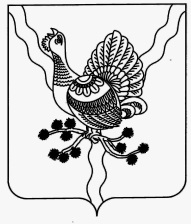 СОВЕТ МУНИЦИПАЛЬНОГО РАЙОНА «СОСНОГОРСК» «СОСНОГОРСК» МУНИЦИПАЛЬНÖЙ РАЙОНСА СÖВЕТ______________________________________________________________________________РЕШЕНИЕ КЫВКÖРТÖД       ________ 2019 года                                                                             № _____О внесении изменений в решение Совета муниципального района «Сосногорск» от 09.12.2016 № XIII-100 «О некоторых вопросах осуществления депутатской деятельности»Руководствуясь статьей 40 Федерального закона от 06.10.2003 № 131-ФЗ «Об общих принципах организации местного самоуправления в Российской Федерации»Совет муниципального района «Сосногорск» решил:1. Внести в решение Совета муниципального района «Сосногорск» от 09.12.2016 № XIII-100 «О некоторых вопросах осуществления депутатской деятельности» (далее - решение) следующее изменение:1) приложение 2 к решению дополнить пунктом 13.1 следующего содержания: «13.1  К депутату, члену выборного органа местного самоуправления, выборному должностному лицу местного самоуправления, представившим недостоверные или неполные сведения о своих доходах, расходах, об имуществе и обязательствах имущественного характера, а также сведения о доходах, расходах, об имуществе и обязательствах имущественного характера своих супруги (супруга) и несовершеннолетних детей, если искажение этих сведений является несущественным, могут быть применены следующие меры ответственности:   1) предупреждение;   2) освобождение депутата, члена выборного органа местного самоуправления от должности в представительном органе муниципального образования, выборном органе местного самоуправления с лишением права занимать должности в представительном органе муниципального образования, выборном органе местного самоуправления до прекращения срока его полномочий;  3) освобождение от осуществления полномочий на постоянной основе с лишением права осуществлять полномочия на постоянной основе до прекращения срока его полномочий;  4) запрет занимать должности в представительном органе муниципального образования, выборном органе местного самоуправления до прекращения срока его полномочий;  5) запрет исполнять полномочия на постоянной основе до прекращения срока его полномочий.Порядок принятия решения о применении к депутату, члену выборного органа местного самоуправления, выборному должностному лицу местного самоуправления указанных мер ответственности будет определяться муниципальным правовым актом в соответствии с законом субъекта Российской Федерации.».2. Настоящее решение вступает в силу со дня его официального опубликования.Председатель Совета района							А.А. Терентьев